Přehled zadaného učiva pro jednotlivé třídy a skupiny2. I (OK) – STT     učivo na týden od 18. května do 22. května 2020       Téma:   Lepení   Zadejte  el-ucebnice.cz/bosonohy.html     →  otevře se stránka elektronické učebnice , vyberete učebnici strojní mechanik, klikněte , na další stránce vyberte učebnici strojní mechanik 2        	Úkoly:  1)  pročíst kapitolu lepení, včetně bezpečnosti práce   2)  výpisek – zaměřit se na význam, výhody, nevýhody, vypsat druhy lepidel, příprava součástí k lepení, práce s lepidlem  3)  DOMÁCÍ  ÚKOL – odpovězte na následující otázkya) uveďte výhody a nevýhody pájení b) k čemu slouží při pájení tavidlo c) druhy pájení podle teploty, včetně teplot Odpovědi odešlete na níže uvedenou komunikační adresu do 27. 5. 2020 strojari.sousvitavy@seznam.czVždy uveďte jméno, příjmení a třídu !!!!!!Posílejte pouze vypracovaný domácí úkol, výpisky v sešitě nemusíte.  Někteří z vás ještě neposlali úkol, ZAČNĚTE PROSÍM SPOLUPRACOVAT Poznámky: -  vypracované úkoly v sešitě budou součástí Vašeho hodnocení Komunikační adresa (dotazy, připomínky, domácí úkoly)strojari.sousvitavy@seznam.cz2. I (OK) – TE   učivo na týden od 18. května do 22 května 2020           Téma:   Frézování pomocí dělícího přístroje  - nepřímé děleníÚkoly:1)  projít oskenované stránky (viz. další 3 strany)   2) oskenovaný text je již hotový výpisek – opište do sešitu včetně příkladů,  navazuje na minulou látku  eluc.kr-olomoucky.cz/verejne/lekce/12363)  DOMÁCÍ  ÚKOL – odpovězte na následující otázkya) jaké znáte druhy dělících přístrojů      b) uveďte, jaké druhy dělení umožňuje univerzální dělící přístroj      c) uveďte vzorec pro výpočet dělícího kroku u nepřímého dělení, vysvětlete jednotlivé symboly      Odpovědi odešlete na níže uvedenou komunikační adresu do 27. 5. 2020 strojari.sousvitavy@seznam.czVždy uveďte jméno, příjmení a třídu !!!!!!Posílejte pouze vypracovaný domácí úkol, výpisky v sešitě nemusíte.  Někteří z vás ještě neposlali úkol, ZAČNĚTE PROSÍM SPOLUPRACOVAT Poznámky: -  název učebnice nerozhoduje, rozhoduje vhodnost obsahu kapitoly pro daný studijní obor-  vypracované úkoly v sešitě budou součástí Vašeho hodnocení Komunikační adresa (dotazy, připomínky, domácí úkoly)strojari.sousvitavy@seznam.cz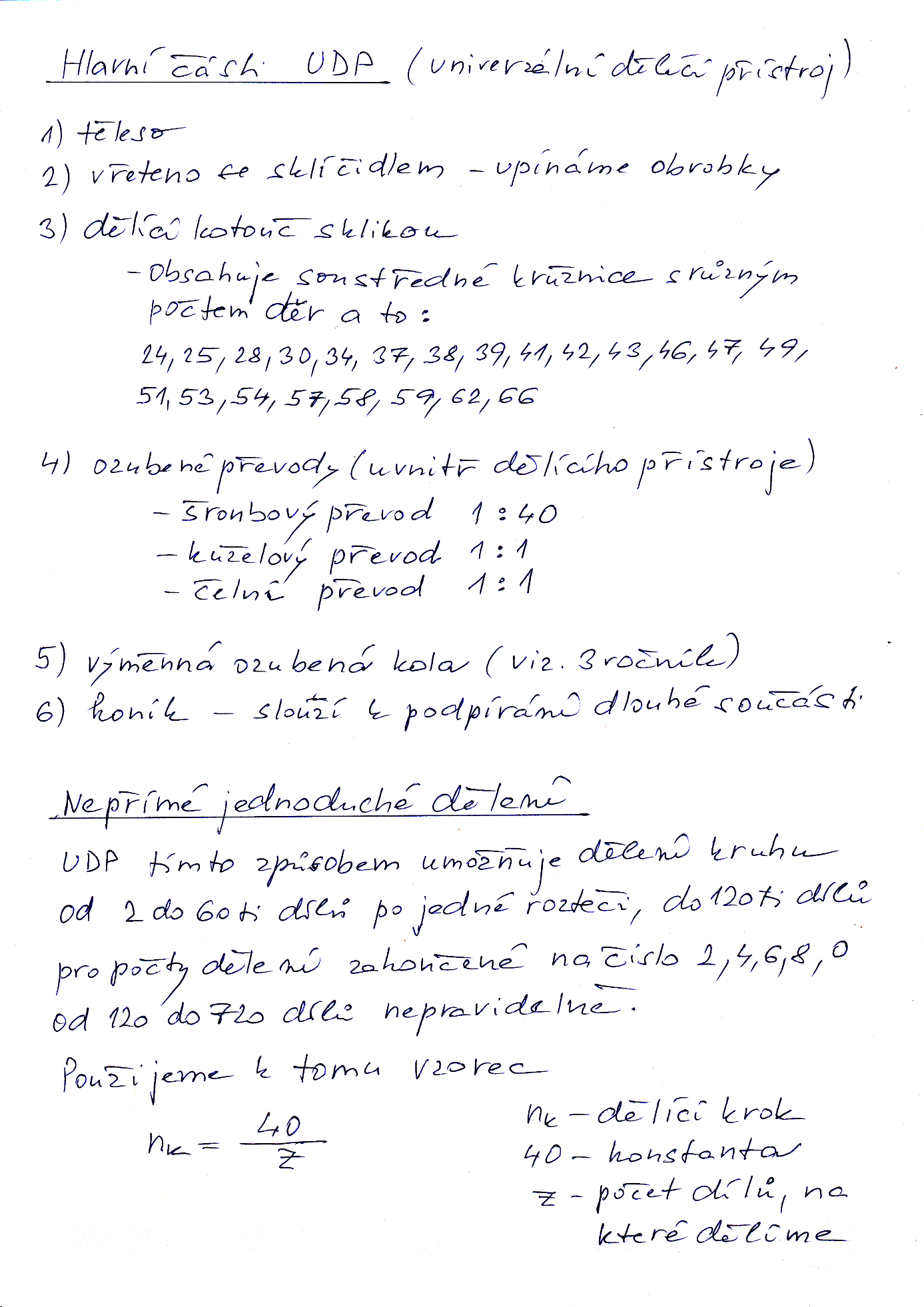 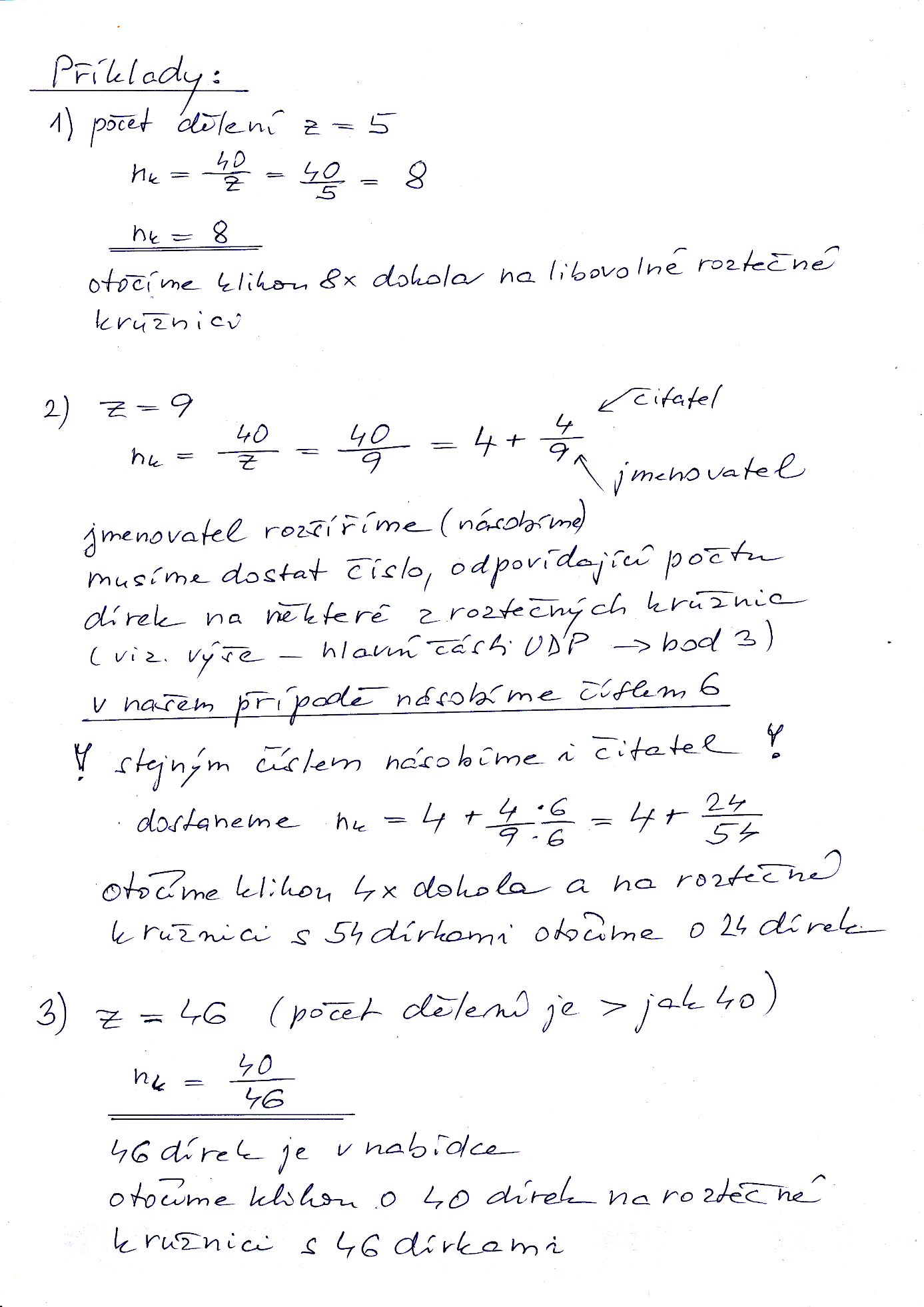 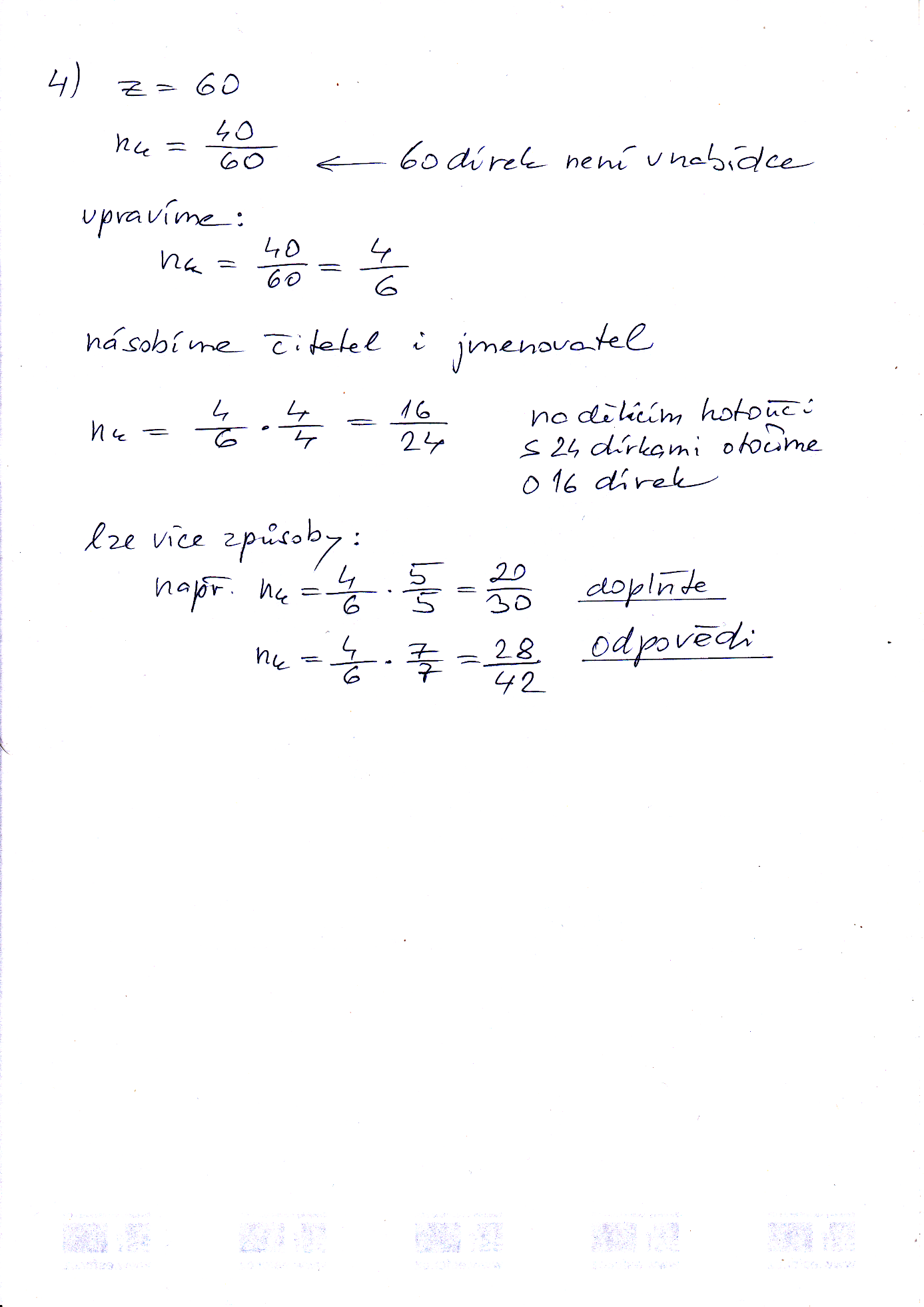 